MEMORIÁL MILANA TALLÍKA PŘEROVSKÉHOMÍSTO:  ZKO StříbroDATUM:  12.11.2023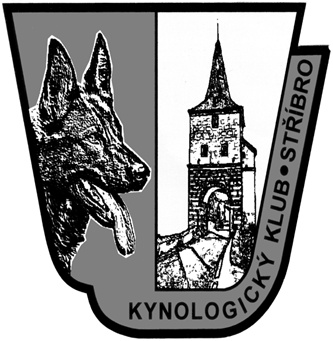 PREZENTACE ZÁVODNÍKŮ:  08:00 – 08:30ZAHÁJENÍ ZÁVODU:  09:00STARTOVNÉ:  400 Kč (1. uzávěrka 11.10.)                   500 Kč  (2. Uzávěrka 31.10.)KATEGORIE ZÁVODU: ZZO         (bez speciálních cviků)ZM          (stopa + poslušnost)ZVV1        (stopa + poslušnost)FPr3          V každé kategorii je minimální počet závodníků 3. Maximální počet v hlavní kategorii (FPr3) je 15 týmů. Všechny kategorie proběhnou dle ZŘ – bez speciálních cviků, obrany a střelby).ORGANIZAČNÍ VÝBOR:Ředitel závodu:               Ivana Šůsová, susova.ivana@email.cz, 777 177 440Přihlášky a info:             Stanislava Šůsová, stanislava.susova@gmail.com            Rozhodčí:                         A:  Jaroslav Hartl B:  Mgr. Petr UherKladeči:                           Petr Häusler +2VŠEOBECNÁ USTANOVENÍ:Při prezentaci předloží každý účastník doklad o řádném očkování psa.Háravé feny musí být při prezenci nahlášeny pořadateli, budou startovat jako poslední.Psovod odpovídá za škody způsobené psem.Závodníci jsou povinni po celou dobu závodu dbát pokynů pořadatelů.Všechny cviky budou posuzovány podle ustanovení platného zkušebního řádu.Protest je možno podat písemně řediteli závodu nejpozději 30 minut po skončení posuzování spolu se vkladem 500,- Kč. Nebude-li protest uznán oprávněným, vložená částka propadá pořadateli. Proti verdiktu rozhodčího se nelze odvolat.Chování všech zúčastněných musí být v souladu s „Řádem ochrany zvířat při veřejném vystoupení - zkouškách ovladatelnosti a pracovní upotřebitelnosti psů a se souvisejícími zákony ČR hlavně zákonem č. 77/2004 Sb., kterým se mění zákon č. 246/1992 Sb., na ochranu zvířat proti týrání. Podle tohoto zákona je v ČR zakázáno kupírování uší i předvádění kupírovaných zvířat na veřejných akcích. Proto se titojedinci ze závodu vylučují.Všichni psi, kteří se budou závodu účastnit, musí být klinicky zdraví.Všichni přítomni jsou povinni se řídit aktuálními nařízeními vlády v souvislosti s Covid-19.Změnu propozic si pořadatel vyhrazuje.Občerstvení bude zajištěno v areálu kynologického klubu.Přihláška a aktuální informace na FB:  STŘÍBRSKÝ STOPAŘ 2023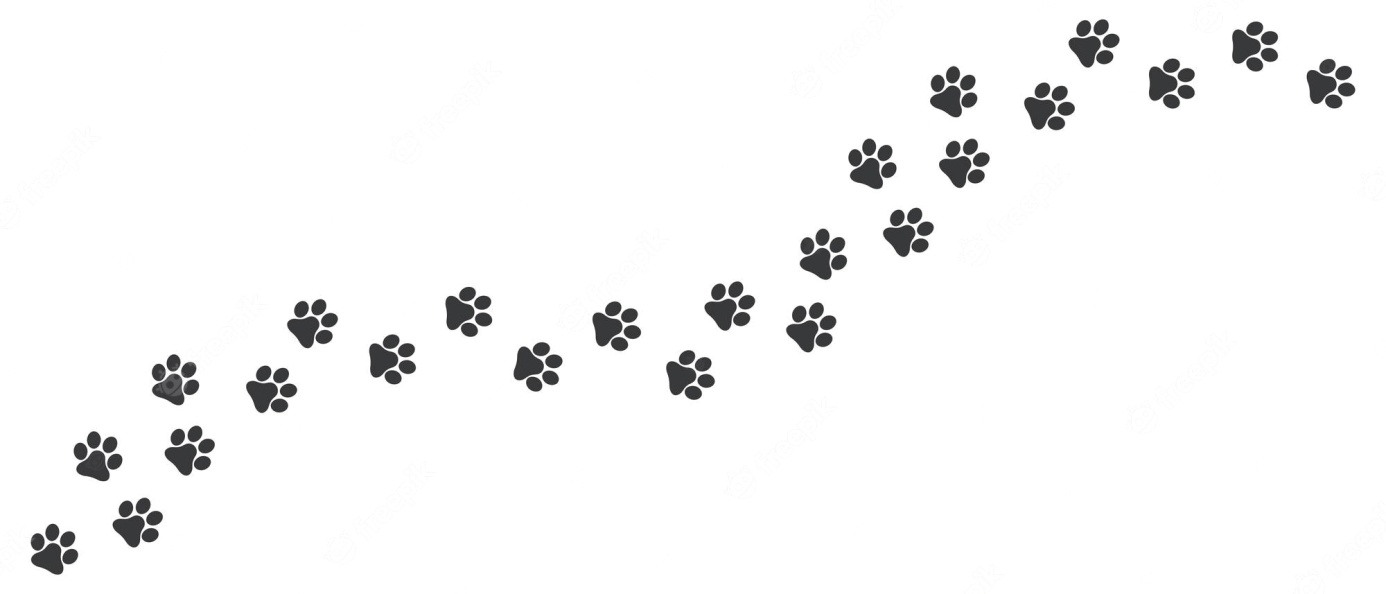 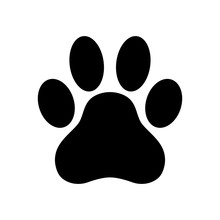 Těšíme se na Vaši účast! 